10/00874957/2023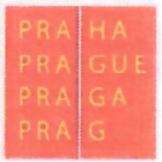 Centrum sluzeb pro rodinu a dfti\ a di\tsky domov Cbarlotty Masarykove 
U Veely 176, 156 00 Praha 5 - Zbraslav 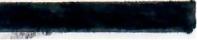 Zfizovatel: Hlavni mesto Praha, Marianske nam. 2, 110 00 Praha 1 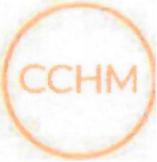 DAROVACi SMLOUVA 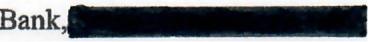 Nazev: PKF APOGEO Group, SE Sidlo: Rohanske nabfezi 671/15,18600 Praha 8 -Karlin 
ICO: 24817601 Bankovni spojeni: UniCredit Bank, c. u.l .•••••• 
Zastoupeno: Ing. Vitezslav Hruska, prokurista dale jen "darce" a Nazev: Centrum sluzeb pro rodinu a dite a detskY domov Charlotty Masarykove 
Sidlo: U Vcely 176, Praha 5 - Zbraslav, 15600 ICO: 00874957 Bankovnl spojenf: Moneta Money 
Zastoupeno: Ing. Radkou Soukupovou, feditelkou dale jen "obdarovanY" uzaviraji ve smyslu ustanoveni § 2055 a nasl, zakona c. 89/2012 Sb., obcansky zakonik tuto darovaci 
smlouvu. I. PledmH smlouvy 1. Darce poskytne obdarovanernu financni dar ve vY~i 36.000,- K~, slovy tficeHesttisickorun C!eskych. 2. Dar bude darcem obdarovanemu poukazan na bankovni 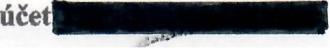 3. Vlastnicke provo k daru vznika pfipsanim financni castky na ueet Obdarovaneho. ll. Vee} 1. Financni dar bude vyuZit na podporu deti, ktere jsou v peei Centra sluzeb pro rodinu a dite a detskeho 
domova Charlotty Masarykove,                                                                       Stranka 1 z 3 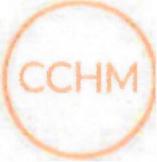 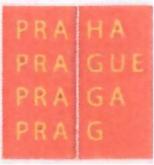 Centrum sluzeb pro rodinu a d{t~ a d~tsky domov Charlotty Masarykove 
U Veely 176, 15600 Praha 5 - Zbraslav Zfizovatel: Hlavni mesto Praha, Marianske nam. 2. 110 00 Praha 1 2. Obdarovany podpisem teto smlouvy soucasne potvrzuje, Ze uvedeny dar pfijal a zavazuje se jej pouzit 
k ueelu stanovenemu touto smlouvou. III. Prava a povinnosti smluvnfch stran 1. Obdarovany ve smyslu § 27 odst. 6 zakona c. 250/2000 Sb., 0 rozpoctovych pravidlech uzemnich 
rozpocni, ve zneni pozdejsich predpisn, nabtva dar, ktery je pfedmetem teto smlouvy, do vlastnictvi 
sveho zfizovatele. 2. Darce si muze die mona c. 586/1992 Sb., 0 danich z pfljmu, ve men! platnych pfepisu, odecist dar 
od zakladu dane. 3. Obdarovany vystavi na zadost darce potvrzeni 0 pnjetf dar. IV. Zav~re(!na ustanoveni 1. Prava a povinnosti vyplyvajici z teto smlouvy se fidi pfislusnymi ustanovenimi zakona c. 89/2012 
Sb., obcanskeho zakoniku, ve zneni platnych pfedpisn. 2. Smlouva je vyhotovena ve 2 rovnocennych stejnopisech, z nichz darce i obdarovany obdrzi jedno 
vyhotoveni. Smluvni strany prohlasujl, ze tuto smlouvu uzavfely po vzajemnem srozumitelnem 
projednani a ze odpovida jejich vzajemne, vazne a svobodne VIlli, coz potvrzuji svymi podpisy. Je-li 
smlouva podepsana obema stranami elektronicky, existuje original smlouvy pouze v digitalni podobe. 3. Tato smlouva bude zverejnena v plnem znen! v registru smluv v souladu se zakonem c. 340/2015 Sb .• 
o registru smIuv, ve zneni pozdejsich pfedpisu (dale jen "zAkon 0 registru smluv"), pokud obsah teto 
smlouvy podleha povinnosti uvefejneni dle zakona 0 registru smluv. Tato darovaci smlouva nabyva 
platnosti dnem podpisu obou smluvnich stran a ucinnosti dnem jejiho zvefejnen! podle zakona c. 
340/2015 Sb., die zakona 0 registru smluv. 4. V pfipade, ze darovaci smlouva nepodleha povinnosti uverejnenl v registru smluv, darovaci smlouva 
nabyva platnosti a ucinnosti dnem podpisu obema smluvnimi stranami. Stninka 2 z 3 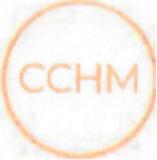 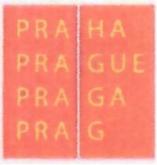 Centrum sluzeb pro rodinu a dftl! a dl!tsky domov Cbarlotty Masarykove 
U Vcely 176, 156 00 Praha 5 - Zbraslav 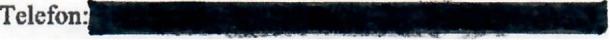 Zfizovatel: Hlavni mesto Praha, Marianske nam, 2, 110 00 Praha 1 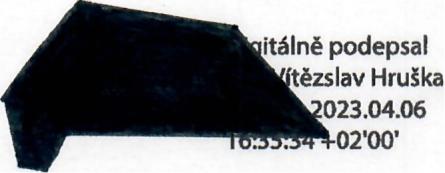 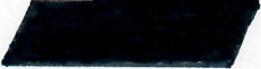 V Praze, due b. 'k.. (0 Z. ~ PKF APOGEO Group, SE lug. Vitezslav Hruska, prokurista podpis a razitko V Praze, due A··\. 4. 2.0 2. ~ Centrum slufeb pro rodinu a dft~ a d~tskY domov Charlotty Masarykove 
Ing. Radka Soukupova, feditelka Centrum sluzeb pro rodinu a dit6 
a detskj domov Charlotty Masarykov{! 
U Vcely 176, 156 00 Praha 5-Zbraslav 03 podpis a razitko Stninka3 z 3 